      Postal address: 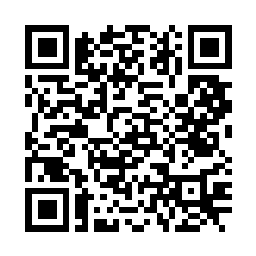 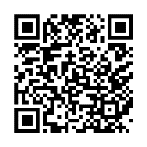 Christ the King House Trenchard Avenue, Thornaby.TS17 0EGT: 01642 750467Email: thornaby@rcdmidd.org.ukEASTER SUNDAY					                     March 31st, 2024SUNDAY MASS TIMES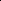 				Saturday		6.00pm  St. Patrick’s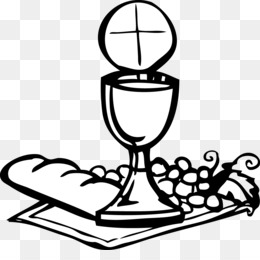 				Sunday		9.30am  Christ the King church				Sunday		11.00am  St. Patrick’s churchWeekday Mass Times 					Tuesday		10.00am Christ the King			     	Wednesday  	10.00am  Christ the King {Funeral Mass} 		      	Thursday	10.00am  St. Patrick’s {Funeral Mass}                                        		Friday		10.00am St. Patrick’s		MASS INTENTIONS RECEIVED: Special Intention, Reginald (Reg) Morgan (20th Anni.), Betty and Benny McMahonANNIVERSARIES:  March 31st – April 6th:Doris Fleming,  Agnes Devlin,  Cecilia Dick,  Anne Staley,  Harold Webber,  Eliza Ann Canavan,  Robert  Leyden,             Peter Christopher Elston,  Norman Guest,  Julietta Webber,  Catherine Garthwaite,  Ivy Veronica Edmundson (Canavan),  Eric Riley,  John Gregan Robert Greenan,  John R Burrell,  John George Stewart,  Connie Crossley,  Angela Nolan.PLEASE REMEMBER in your prayers all our sick and housebound brothers and sisters THE WORD THIS WEEKSaturday Vigil Mass 6.00pm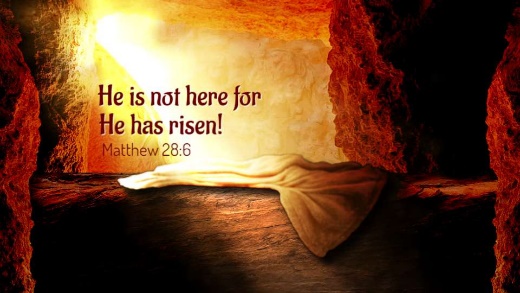 3. Exodus 14:15-15:1 	The people of Israel walk dry-shod through the sea.			‘I will sing to the Lord, glorious his triumph!’Romans 6:3-11 		Christ, having been raised from the dead, will never die again.Mark 16:1-7 		Jesus of Nazareth, who was crucified, has risenEaster Sunday MassActs 10:34a, 37–43 	Peter is an eyewitness: The Lord is risen.Psalm 117 		‘This day was made by the Lord; we rejoice and be glad.’Colossians 3:1–4 		All who are baptized, set your hearts in heaven, where Christ is.John 20:1–9 		Three witnesses, Mary, Peter, and John, each responds to the empty tomb.When the Word is proclaimed, it is real and active – the Lord is present, and what is described is, in a sense, happening now. On certain days this is made more obvious by the selection of scripture that refers to a particular time or day. Such a selection occurs this morning, when we go with Mary Magdalene to visit the tomb, only to make – with her – a momentous discovery: the tomb is empty, he is risen!AT MASS TODAY WE PRAY Eucharistic Prayer 3 and Preface 1 for EasterChrist our Passover is sacrificed. Around this holy table, let us celebrate the feast with the unleavened bread of sincerity and truth.RECENTLY DECEASED: Please remember in your prayers Mrs. Brenda Trotter, aged 86, from Thornaby who died recently.  Her Funeral Mass will take place this Wednesday, April 3rd, at Christ the King Church at 10.00am.ALSO, Mr. Dermot McLeary, aged 77, from Thornaby.  His Funeral Mass will take place at St. Patrick’s Church this Thursday, April 4th, at 10.00amALSO, Miss Kelly Jane Jobson, aged 49, from Yarm (formerly Thornaby).  Her Funeral Service will take place at St. Patrick’s Church on Wednesday, April 10th, at 1.00pm.  May they rest in peace.THORNABY FOOD BANK COLLECTION THIS WEEKEND: March 30/31st is our Food Bank collection weekend.  Items may be left in Church Porch and will be delivered to the Food Bank in time for this Thursday.EASTER EGG RAFFLE AT CHRIST THE KING: “Thank you to everyone who supported the Easter Raffle raising £337 towards the Christmas hampers later this year. There are 4 remaining prizes for Wynn, Paddy and Jan and Kath Bainbridge. Please see Liz.”EASTER EGG TOMBOLA AT ST. PATRICK’S last weekend raised £313 to be shared for Easter Flowers for the Church and The Restoration Fund.  Well done Karen and Kath and all who supported.SATURDAY SOCIAL AT ST.PATRICK’S HALL: 12NOON – 2.00pm, on Saturday, 13th April.   Bingo, raffle etc. Tickets £1 from Kath or Carol in Church Porch.ALLELUIA  ALLELUIA  ALLELUIAEASTER SUNDAY  (B)                                                                                  March 31st, 2024	First reading				Acts 10:34,37-43 Peter addressed Cornelius and his household: ‘You must have heard about the recent happenings in Judaea; about Jesus of Nazareth and how he began in Galilee, after John had been preaching baptism. God had anointed him with the Holy Spirit and with power, and because God was with him, Jesus went about doing good and curing all who had fallen into the power of the devil. Now I, and those with me, can witness to everything he did throughout the countryside of Judaea and in Jerusalem itself: and also to the fact that they killed him by hanging him on a tree, yet three days afterwards God raised him to life and allowed him to be seen, not by the whole people but only by certain witnesses God had chosen beforehand. Now we are those witnesses – we have eaten and drunk with him after his resurrection from the dead – and he has ordered us to proclaim this to his people and to tell them that God has appointed him to judge everyone, alive or dead. It is to him that all the prophets bear this witness: that all who believe in Jesus will have their sins forgiven through his name.	Second reading   				Colossians 3:1-4 Look for the things that are in heaven, where Christ isSince you have been brought back to true life with Christ, you must look for the things that are in heaven, where Christ is, sitting at God’s right hand. Let your thoughts be on heavenly things, not on the things that are on the earth, because you have died, and now the life you have is hidden with Christ in God. But when Christ is revealed – and he is your life – you too will be revealed in all your glory with him.		Gospel AcclamationAlleluia, alleluia!Christ, our passover, has been sacrificed:let us celebrate the feast then, in the Lord.Alleluia!Gospel Reading				John 20:1-9 It was very early on the first day of the week and still dark, when Mary of Magdala came to the tomb. She saw that the stone had been moved away from the tomb and came running to Simon Peter and the other disciple, the one Jesus loved. ‘They have taken the Lord out of the tomb’ she said ‘and we don’t know where they have put him.’  So Peter set out with the other disciple to go to the tomb. They ran together, but the other disciple, running faster than Peter, reached the tomb first; he bent down and saw the linen cloths lying on the ground, but did not go in. Simon Peter who was following now came up, went right into the tomb, saw the linen cloths on the ground, and also the cloth that had been over his head; this was not with the linen cloths but rolled up in a place by itself. Then the other disciple who had reached the tomb first also went in; he saw and he believed. Till this moment they had failed to understand the teaching of scripture, that he must rise from the dead.